Summer Term 2017April	Wednesday 19th 	Beginning of term	Monday 24th  	Healthy Eating Week	Monday 24th 	Clubs begin	Friday 28th 		French breakfast for all parents  						Served at 11 Pembridge Square						8.30am onwards		Friday 28th  		Year 3 Cricket vs. Eaton House 						2.00pm – Perks FieldMay	Monday 1st 		BANK HOLIDAY – SCHOOL CLOSED		Tuesday 2nd   	Year 2 Cricket vs. Falcons 						2.00 pm – Westway	Friday 5th 		Grandparents’ Afternoon						1.50 – 2.45pm: Reception						1.30 – 2.30pm: Year 1							2.15 – 3.15pm: Years 2 & 3	Monday 8th 		Wetherby Tate	Tuesday 9th  	Year 3 Cricket vs. Garden House 						2.00 pm – Westway	Tuesday 9th 	Reception Parents’ Meeting						‘An Introduction to Year 1’						6.00 – 8.00pm 	Wednesday 10th 	Year 3 PGL residential trip 	- Friday 12th 	Thursday 11th 	Year 2 Trip – Open Air Museum 	Friday 12th 		Year 1 Trip – Museum of London	Monday 15th 	Walk to School Week	Monday 15th 	Picture of the Month 	Tuesday 16th 	School Council meeting		Tuesday 16th  	Year 3 Cricket vs. Notting Hill Prep						2.00pm – Westway	Wednesday 17th  	Year 1 Parents’ Meeting						‘An Introduction to Year 2’						6.00 – 8.00pm 	Thursday 18th	Year 2 Cricket vs Eaton House					2.00pm – Perks Field	Monday 22nd  	Revision Week – Years 1, 2 and 3 		Tuesday 23rd  	Year 2 Cricket vs. Garden House 						2.00pm – Westway	Wednesday 24th  	Year 2 Parents’ Meeting						‘An Introduction to Year 3’						6.00 – 8.00pm 		Friday 26th 	 	Year 3 Cricket vs. Falcons 						2.00pm – Chiswick	Friday 26th  		Half-Term starts at end of normal school day-  -  -  -  -  -  -  -  -  -  -  -  -  -  -  -  -  -  -  -   -  -  -  -  -  -  -  -  -  -  -  -  -  -  -  -  -  -  -  -  -  -  -  -  -  -  -  -  -  -  -  -  -  -  -  -   -  -  -  -  -June	Monday 5th   	School resumes		Monday 5th 		Exam Week – Years 1, 2 and 3		Monday 5th 		Wetherby Tate		Thursday 8th 	Year 1 PIPS		Thursday 8th	Little Wetherby & Reception Parent’s Evening 		Friday 9th		‘Travelling Books’ Book Fair		Friday 9th 		Year 3 PIPS			Monday 12th 	Whole School Photograph - morning	Tuesday 13th 	Year 2 Trip – Hampton Court		Tuesday 13th 	Year 3 Cricket vs. Chepstow House						           2.00pm – Westway				Tuesday 13th 	Little Wetherby & Reception Parent’s Evening 		Wednesday 14th	Year 1 Parent’s Evening 		Thursday 15th  	Poetry Day	Thursday 15th	Year 1 Parent’s Evening	Friday 16th 		Reception Fathers’ afternoon 		Friday 16th 		Year 3 Cricket vs. Westminster Under									2.00pm – Vincent Square, Westminster  		Monday 19th  	Picture of the Month		Monday 19th 	Year 1 Trip – Wetlands		Monday 19th 	Year 2 and 3 Parent’s Evening 		Tuesday 20th  	School Council Meeting		Tuesday 20th  	Year 3 Parent’s Evening		Wednesday 21st  	Year 2 Parent’s Evening 		Thursday 22nd 	Year 3 Play: Alice in Wonderland									2.30pm: The Tabernacle	    Friday 23rd 		Year 2 Cricket vs. Falcons 						2.00pm – Chiswick		Monday 26th 	Instrumental Concert							6.00pm – St. Matthew's Church		Tuesday 27th 	Year 3 Cricket vs. Caldicott							2.00pm – Caldicott		Tuesday 27th 	Year 1, 2 & 3 drama club performance, 4pm		Wednesday 28th 	Year 3 House Music Competition - morning					Thursday 29th 	Clubs End		Friday 30th  	 	School Party		Friday 30th 		Year 3 Fathers/Sons Farewell Football Match 							Westway: 1.45 – 3.00pm			July			Monday 3rd 	 	Whole School Outing 			Tuesday 4th 	Sports Day – Wetherby Sports Ground								10am – 12pm: Reception and Year 1									1pm – 3.30pm: Year 2 and Year 3			Wednesday 5th 	Year 3 Farewell Drinks								Year 3 Parents and Other Leavers								6.00 – 8.00pm - School Courtyard		Thursday 6th 	End of Year Service & Prize Giving							10.30am – St. Matthew’s Church		Thursday 6th	End of Term 							12.15/12.30pm – Collection from School  					  WETHERBY SCHOOL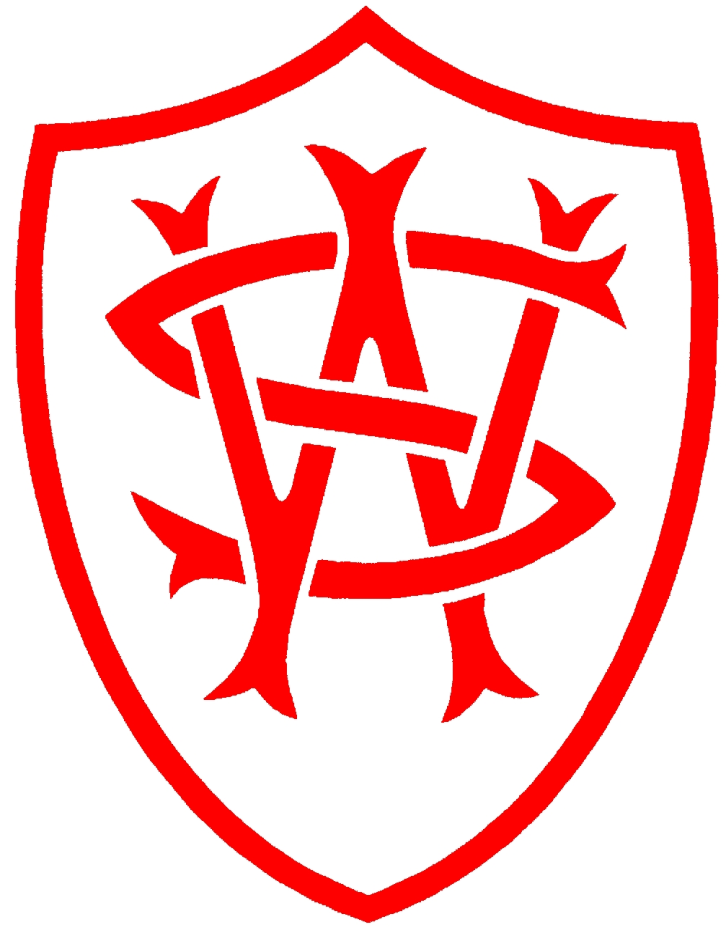 EVENTS LISTSummer Term 2017